Отчето встрече с представителем АО «Инвестиционное агентство»  в рамках заседания научного студенческого кружка «Финансист»16 мая 2018 г. состоялось заседание научно-студенческого кружка «Финансист». Тема занятия: «Финансовое значение инфраструктурных инвестиционных проектов для экономики региона (города)».Место проведения – г. Уфа, ул. Мустая Карима, 69/1, ауд. 113. Начало в 15.15.Организатор заседания, ведущий, руководитель научного студенческого кружка, доцент кафедры «Финансы и кредит», канд. экон. наук  Мажара Е.Н. Гость заседания кружка: первый заместитель генерального директора АО «Инвестиционное агентство» Рахматуллин Р.К., канд. экон. наук.На заседании присутствовали: - 14 студентов (гр. 120БЭ-ГМФ).- заместитель заведующего кафедрой «Финансы и кредит» Рахматуллина Ю.А., канд. экон. наук, доцент.Занятие прошло в форме семинара, на котором с докладами выступили следующие студенты: Хисамутдинова Г., Хусаенова И.Темы докладов: Сущность инфраструктурных инвестиционных проектов.Финансовые особенности инвестиционных проектов для экономики региона (города). Проблемы реализации инфраструктурных инвестиционных проектов для экономики региона (города). Также на заседании кружка выступил: первый заместитель генерального директора АО «Инвестиционное агентство» Рахматуллин Р.К., который рассказал собравшимся об опыте городского округа город Уфа Республики Башкортостан реализации различных инвестиционных проектов, о работе в организации АО «Инвестиционное агентство», ответил на вопросы студентов.В ходе обсуждения были затронуты следующие вопросы:определение инвестиционного проекта;инфраструктурный инвестиционный проект и фазы его развития;ключевые проблемы в инвестиционной сфере г. Уфы;ожидаемые результаты реализации инфраструктурного инвестиционного проекта;и др.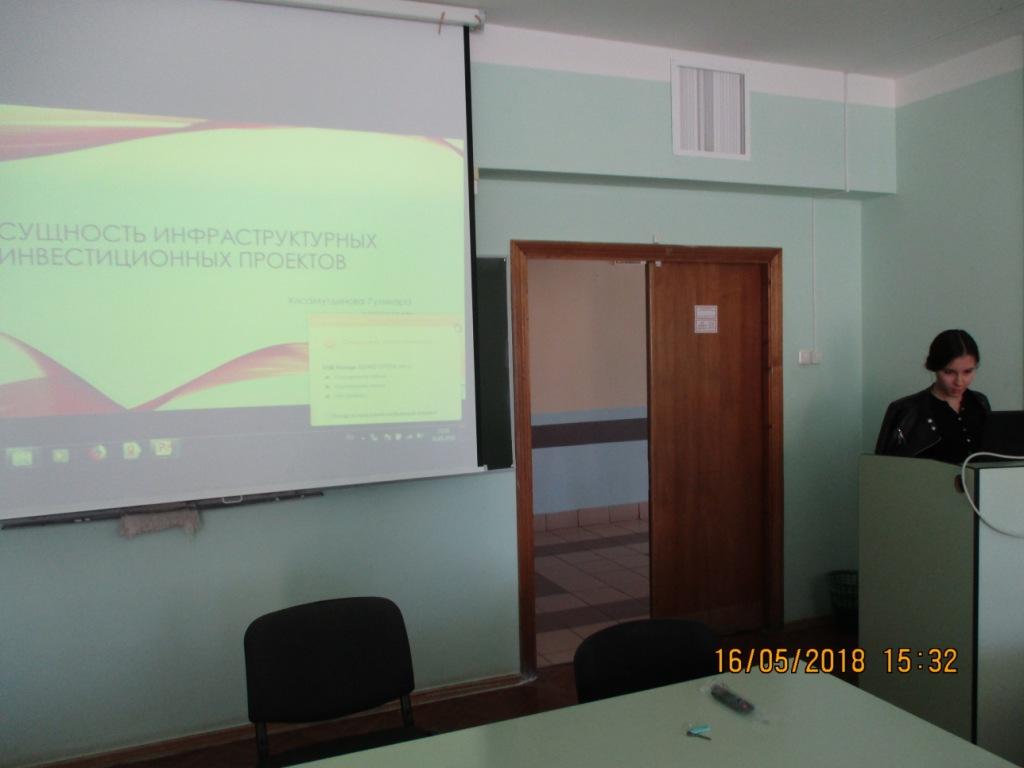 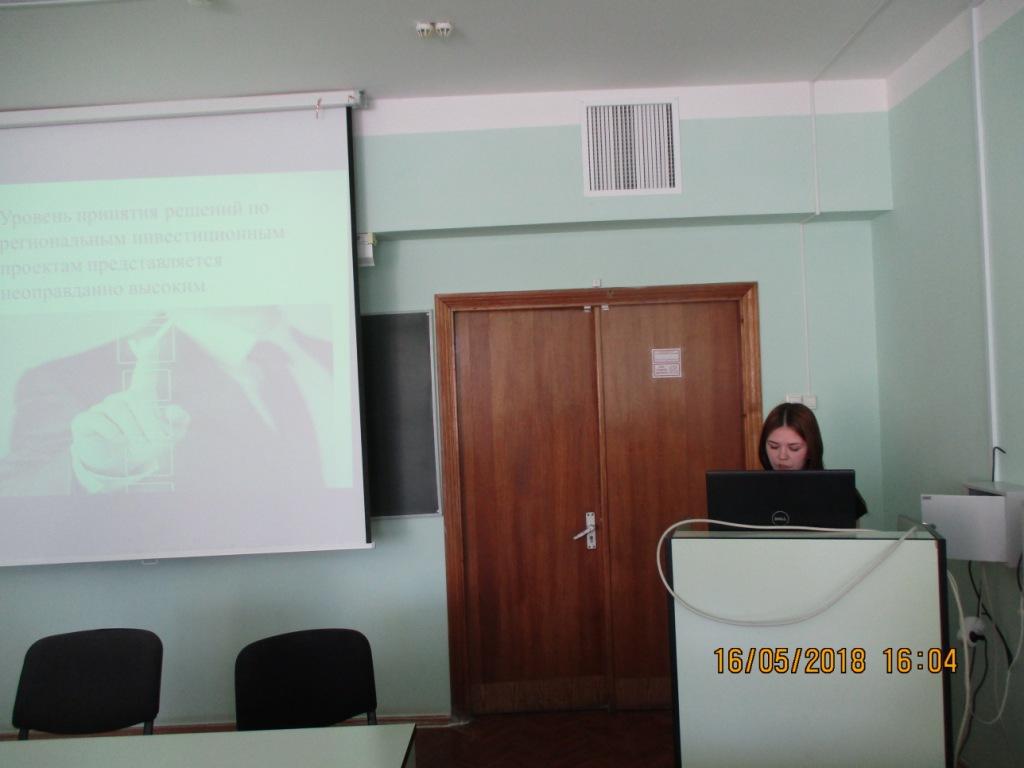 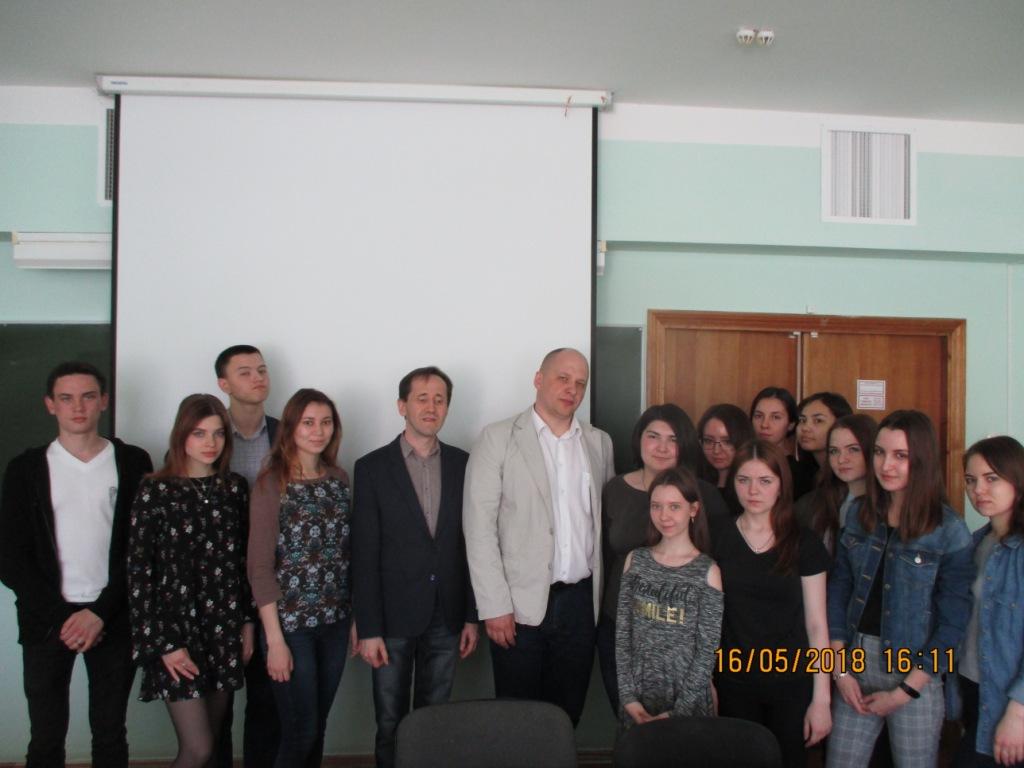 Выводы: заседание кружка прошло успешно, студенты проявили активность и внимание к изложенной информации.  Обсуждение вопросов темы позволило студентам повысить свою финансовую грамотность, получить более глубокие знания по финансовым проблемам оценки инфраструктурных инвестиционных проектов.Руководитель кружка «Финансист»канд. экон. наук, доцент	                                  	     Е.Н. Мажара